Описание：  Петличный микрофон COMICA CVM-V01SP специально разработан для смартфонов. Данный всенаправленный микрофон с защитой от помех оснащен  шнуром длиной 1,2м для удобства записи.  Спецификация:  Разработан специально для смартфонов;  2.  Всенаправленная головка микрофона с экранированием для записи звука отличного качества;    3.  Встроенный металлический экран и ветроглушитель для эффективного снижения уровня шума;  4.  Простота управления; 5.  Тщательно проработанный дизайн и удобство переноски.  Характеристики: Частотная характеристика  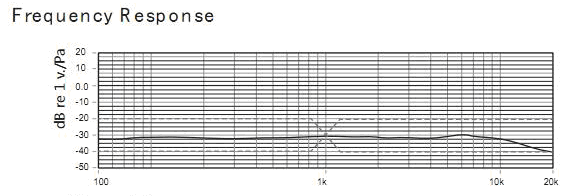 Диаграмма направленности   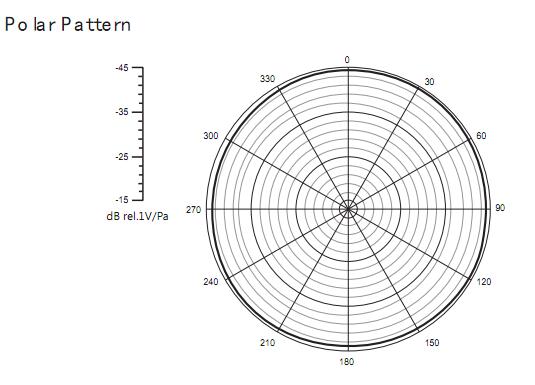 Технические характеристики  Диаграмма направленностиВсенаправленныйМаксимальный УЗД100дБ (@1кГц,1% THD до 1kΩ)Диапазон частот50Гц~20кГцTHD <5%Выходное сопротивление600ΩДинамический диапазон114дБ (на IEC651)Чувствительность-35дБ±3дБ отн. 1В/Па @1кГцСигнал/Шум68дБ УЗД (@1кГц, отн. 1Па на IEC651)Длина кабеля1,2м